UNIVERSIDAD AUTÓNOMA DE SINALOAFACULTAD DE CONTADURÍA Y ADMINISTRACIÓNCOORDINACIÓN GENERAL DE INVESTIGACIÓN Y POSGRADODOCTORADO EN ESTUDIOS FISCALES/DOCTORADO EN ADMINISTRACIÓN ESTRATÉGICA/MAESTRÍA EN ADMINISTRACIÓN ESTRATÉGICA (DEJAR EL PROGRAMA ELEGIDO)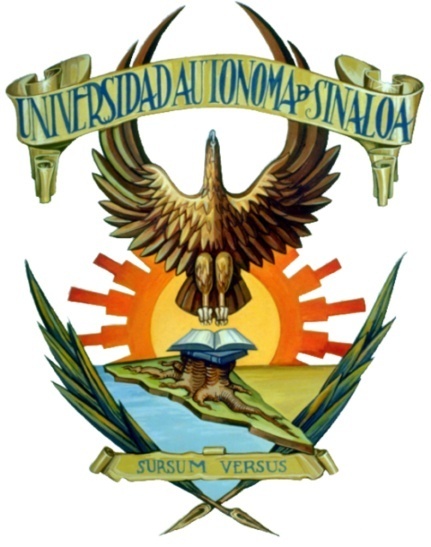 PROTOCOLO DE INVESTIGACIÓN
PONER AQUÍ EL TÍTULO DE SU PROTOCOLOPRESENTA:PONER AQUÍ SU NOMBRE COMPLETO SIN GRADO (LIC., ING., LAE., ETC.)
Culiacán de Rosales, Sinaloa, Fecha.ÍndicePlanteamiento del problema………………………………………. #Entorno internacional…………………………………….. #Entorno nacional……………………………………………#Entorno local………………………………………………..#Preguntas de investigaciónPregunta generalPreguntas específicasObjetivosObjetivo centralObjetivos específicosJustificación Hipótesis o supuestosAntecedentes/Marco Referencial (Estado del arte)MetodologíaCronogramaReferencias
Nombre del protocolo, centrado, con mayúsculas y minúsculasDefine las dimensiones que compone tu problema de investigación.Planteamiento del problemaExplica la problemática de las dimensiones que componen tu problema de investigación y anuncia que en los siguientes apartados se expondrá lo que está pasando en otros países, en otros estados y en lo local.Entorno internacionalEscribe sobre tu problemática en el entorno internacional, puedes describir el entorno con base en las variables o dimensiones de tu investigación, recuerda que tienes que citar las fuentes que estás consultando, de preferencia artículos científicos.Entorno NacionalEscribe sobre tu problemática en el entorno nacional, puedes describir el entorno con base en las dimensiones de tu investigación, recuerda que tienes que citar las fuentes que estás consultando, de preferencia artículos científicos.Entorno localDependiendo de tu investigación, el entorno puede ser estatal, municipal o local. Cuando escribas sobre la problemática a nivel local, define el espacio y tiempo. Explica el problema mencionando sus causas y consecuencias. Menciona por qué está sucediendo e intenta dar soluciones o consecuencias. Aquí pondrás tu planteamiento del problema (con base en el esquema PDP o en el árbol del problema).Preguntas de investigaciónElabora una pregunta de investigación principal y tres preguntas de investigaciones específicas, deben ser concretas, que no han logrado tener respuesta al buscar información. Debe ser abierta, que implique un reto responderla y se conforma de dimensiones o variables del problema.ObjetivosGeneralEspecíficosLos objetivos deben guardar relación con las preguntas de investigación tanto general o principal como específicas, para elaborarlos existen verbos que te pueden ayudar:Verbos para objetivos generales:Analizar, formular, calcular, fundamentar, categorizar, generar, comparar, identificar, compilar, inferir, concretar, mostrar, contrastar, orientar, crear, oponer, definir, reconstruir, demostrar, relatar, desarrollar, replicar, describir, reproducir, diagnosticar, revelar, discriminar, planear, diseñar, presentar, efectuar, probar, enumerar, producir, establecer, proponer, evaluar, situar, explicar, tasar, examinar, trazar, exponer, valuar.Verbos para objetivos específicos:Advertir, enunciar, analizar, enumerar, basar, especificar, calcular, estimar, calificar, examinar, categorizar, explicar, comparar, fraccionar, componer, identificar, conceptuar, indicar, considerar, interpretar, contrastar, justificar, deducir, mencionar, definir, mostrar, demostrar, operacionalizar, detallar, organizar, determinar, registrar, designar, relacionar, descomponer, resumir, descubrir, seleccionar, discriminar, separar, distinguir, sintetizar, establecer, sugerir. JustificaciónEste apartado es necesario se redacte con mucho cuidado, ya que permitirá demostrar la importancia de llevar a cabo la investigación, preferentemente deberá ser sustentado con referencias actuales y demostrando a través de ellas la utilidad social, cultural, económica, científica, entre otros. Señalar los beneficiados de la investigación.Criterios para evaluar el potencial de la investigación según Ackoff (1953) y Miller (1977):Conveniencia. ¿Qué tan conveniente es la investigación?, esto es, ¿para qué sirve?Relevancia social. ¿Cuál es su relevancia para la sociedad?, ¿quiénes se beneficiarán con los resultados de la investigación?, ¿de qué modo? En resumen, ¿qué proyección social tiene?Implicaciones prácticas. ¿Ayudará a resolver algún problema práctico?, ¿tiene implicaciones trascendentales para una amplia gama de problemas prácticos?Valor teórico. Con la investigación, ¿se logrará llenar algún hueco de conocimiento?, ¿se podrán generalizar los resultados a principios más amplios?, ¿la información que se obtenga puede servir para comentar, desarrollar o apoyar una teoría?, ¿se podrá conocer en mayor medida el comportamiento de una o diversas variables o la relación entre ellas?, ¿ofrece la posibilidad de una exploración fructífera de algún fenómeno?, ¿qué se espera saber con los resultados que no se conociera antes?, ¿puede sugerir ideas, recomendaciones o hipótesis a futuros estudios?Utilidad metodológica. La investigación, ¿puede ayudar a crear un nuevo instrumento para recolectar y/o analizar datos?, ayuda a la definición de un concepto, variable o relación entre variables?, ¿pueden lograrse con ella mejoras de la forma de experimentar con una o más variables?, ¿sugiere cómo estudiar más adecuadamente una población?Hipótesis o supuestosSe construyen con tres elementos: El objeto de estudio, al cual se denomina unidad de análisis.Las variables, que se conocen como propiedades de las unidades del análisis.La relación, que se describe como los términos lógicos que unen los objetos con sus propiedades.Antecedentes/Marco referencial (Estado del arte)Este apartado sustenta la pregunta central del estudio, ya que muestra que lo que se pretende investigar tiene fundamento científico. Se puede presentar -para el caso de un anteproyecto- de la siguiente manera, donde la descripción debe tener relación con las preguntas de investigación:Además te puede ayudar responder estas preguntas con base en la teoría:¿Cuáles son los fundamentos de la pregunta? ¿Qué se sabe y cómo lo han explicado? ¿Los resultados son conclusivos? ¿Cómo se explican y argumentan las posibles respuestas a la pregunta? ¿Cuáles son los supuestos? ¿Cuáles serían las hipótesis de trabajo?MetodologíaDescribir de manera general el objeto y sujeto de estudio, así como los procedimientos que se aplicarán para alcanzar los objetivos. Esto ayudará a evaluar la factibilidad del proyecto presentado en cuanto a tiempo, recursos materiales y financieros. Además, se debe describir de qué manera se medirán las dimensiones o variables de la investigación, por lo tanto especificar las técnicas y procedimientos, ya sea de la modalidad cuantitativa, cualitativa o mixta, (revisar libros de metodología) para alcanzar los objetivos previamente planteados.CronogramaA continuación, se presentan dos propuestas para cronograma, la primera para el proyecto de intervención y la segunda para el plan de negocios, estos cronogramas fueron tomadas de la Guía para la elaboración de la tesis de Maestría en Administración Estratégica, por lo tanto, es posible hacerle las modificaciones que consideres pertinentes.ReferenciasConsultar las normas APA versión vigente.TeoríaAutoresDescripciónTeoría de la administración estratégicaChandler (1962), Dessler (2015), Bateman y Snell (2009)Objetivos y planes a largo plazo….Teoría X y Y de Douglas Mc GregorCoulter (2010), Newtrom (2011)Teorías excluyentes respecto a la percepción..